Sample Assessment Tasks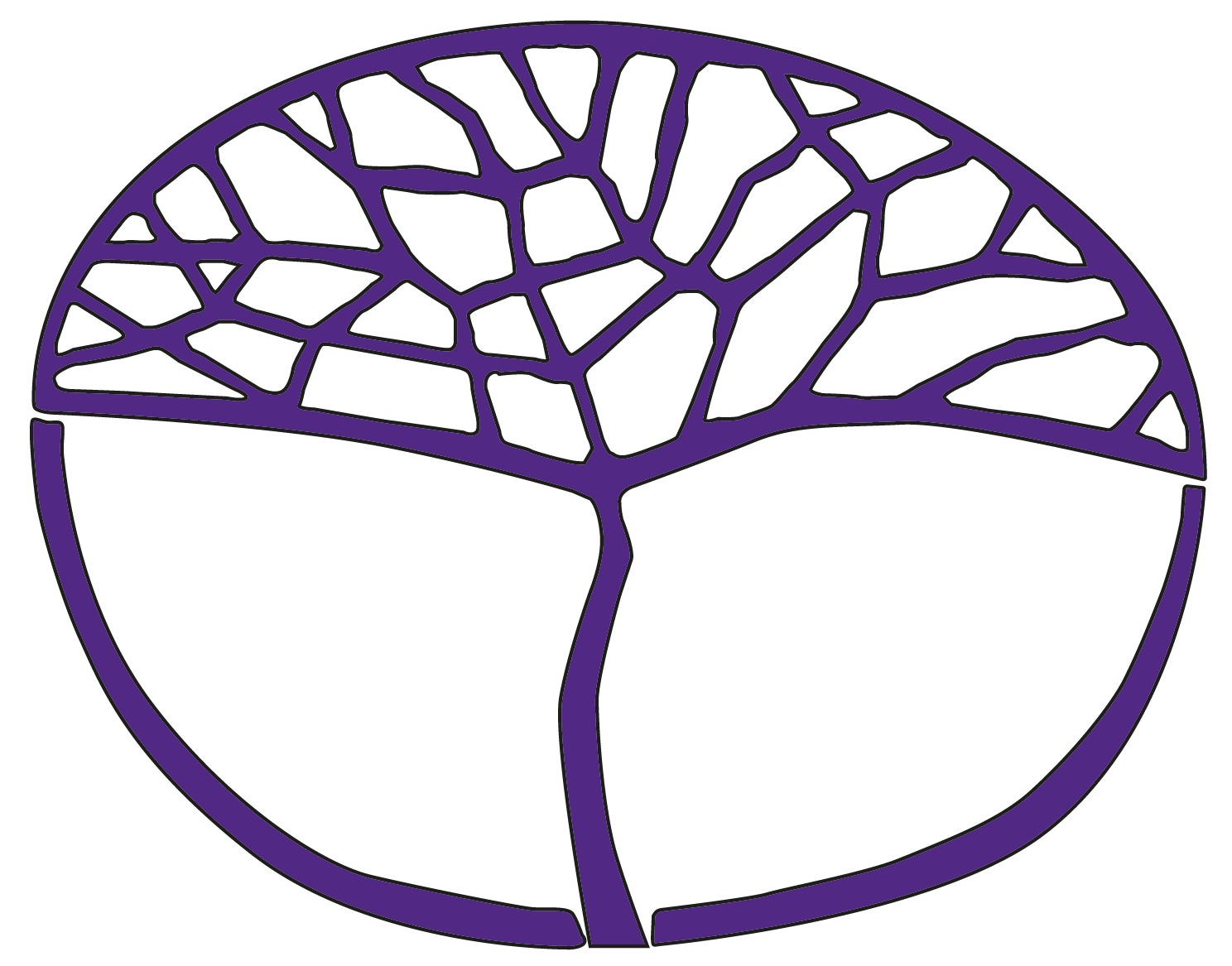 Religion and LifePreliminary Unit 1 and Unit 2Copyright© School Curriculum and Standards Authority, 2014This document – apart from any third party copyright material contained in it – may be freely copied, or communicated on an intranet, for non-commercial purposes in educational institutions, provided that the School Curriculum and Standards Authority is acknowledged as the copyright owner, and that the Authority’s moral rights are not infringed.Copying or communication for any other purpose can be done only within the terms of the Copyright Act 1968 or with prior written permission of the School Curriculum and Standards Authority. Copying or communication of any third party copyright material can be done only within the terms of the Copyright Act 1968 or with permission of the copyright owners.Any content in this document that has been derived from the Australian Curriculum may be used under the terms of the Creative Commons Attribution-NonCommercial 3.0 Australia licenceDisclaimerAny resources such as texts, websites and so on that may be referred to in this document are provided as examples of resources that teachers can use to support their learning programs. Their inclusion does not imply that they are mandatory or that they are the only resources relevant to the course.Sample assessment taskReligion and Life – PreliminaryTask 2 – Unit 1ConditionsPeriod allowed for completion of the task: five weeks__________________________________________________________________________________Task 2: A visitor’s guide to a religious place of worshipYou will produce a brochure for visitors to a religious place of worship. Your brochure will be an informative guide for people who have not been to a place of worship before. For this task, you will need to:choose a religious place of worshiplearn about how to act appropriately in a religious place of worshipvisit this place of worship and meet someone who can show you the symbols found in this placecollect photographs of the symbols found in this place of worshiplearn what each symbol means and which symbols are the most importantdraft a text that describes what the most important symbols are and what they mean. Add any other information that a visitor would find helpful such as who is in charge and when you can visitcreate your brochure:consider what a visitor would be interested in knowing about a place of worshipplan the layout of your brochureorganise and sequence the photographs you took and texts you have draftedplace this information into the format of a brochurepublish your brochure.Your progress in this task will be documented in the following ways:teacher observation notes of your actions in the place of worship you visityour photographs of the symbols found in the place of worshipyour draft text describing what each symbol means and any other information that a visitor would find helpfulteacher observations of your brochure preparationthe information in your finished brochure.Task 2 – Completion checklistUnit outcome: recognise features of religion Unit outcome: use language and information about religionSample assessment taskReligion and Life PreliminaryTask 9 – Unit 2ConditionsPeriod allowed for completion of the task: eight weeks__________________________________________________________________________________Task 9: The story of religion in AustraliaCreate a short video that tells the story of a religion in Australia for people who have recently arrived in Australia. For this task, you will need to:choose a religion on which to focus your attentionsearch for and collect photographs and images that show this religion over the last 200 years in Australia and its followers; look for those that show people, places and eventsselect your 10 best photographs or images that show:how people in Australia contributed to religionhow religion was expressed in Australiawrite a caption for each photograph or imagedevelop a title for your short videocreate your short video using an app such as iMovie* or alternative by placing these pictures or images, their captions and a suitable choice of music into the softwareadjust and modify your movie or alternative where appropriate.Your progress in this task will be documented in the following ways:copies of the photographs, images and text you collect and createteacher observation notes of your preparation and use of iMovie or alternativecomments you make to your teacher about the choices you makethe information in your finished iMovie or alternative.*iMovie is a trademark of Apple, Inc., registered in the U.S. and other countries.Task 9 – Completion checklistUnit outcome: identify examples of how religion is, and has been, expressed in AustraliaUnit outcome: use language and information about religion and people involved with religion Description of evidence 
to be collected by teacherDate evidence collectedLevel of support commentsTeacher observation notes of student actions in the place of worshipPhotographs of symbols found in the place of worshipDraft text describing what each symbol means and any other information that a visitor would find helpfulTeacher observations of brochure preparationThe information in your finished brochureDescription of evidence 
to be collected by teacherDate evidence collectedLevel of support commentsDraft text describing what each symbol means and any other information that a visitor would find helpfulTeacher observations of brochure preparationThe information in your finished brochureDescription of evidence 
to be collected by teacherDate evidence collectedLevel of support commentsCopies of photographs, images and text collected and created by the studentRecord of student comments about the choices they make during the processThe information in the completed iMovie or alternativeDescription of evidence 
to be collected by teacherDate evidence collectedLevel of support commentsObservation notes of preparation and use of iMovie or alternativeRecord of student comments about the choices they make during the processThe information in the completed iMovie or alternative